ΔΗΜΟΣ ΧΑΛΑΝΔΡΙΟΥ
ΔΙΕΥΘΥΝΣΗ ΚΟΙΝΩΝΙΚΗΣ ΜΕΡΙΜΝΑΣ
ΤΜΗΜΑ ΚΑΠΗΑΝΘΗ ΤΗΣ ΣΟΦΙΑΣ ΚΑΙ ΤΗΣ ΕΜΠΕΙΡΙΑΣΣΥΛΛΟΓΗ ΠΟΙΗΜΑΤΩΝ
ΜΕΛΩΝ ΤΩΝ ΚΑΠΗ ΑΤΤΙΚΗΣ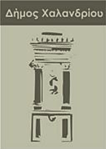 ΧΑΛΑΝΔΡΙ, ΟΚΤΩΒΡΙΟΣ 2017ΑΝΘΗ ΤΗΣ ΣΟΦΙΑΣ ΚΑΙ ΤΗΣ ΕΜΠΕΙΡΙΑΣΣΥΛΛΟΓΗ ΠΟΙΗΜΑΤΩΝ 
ΜΕΛΩΝ ΤΩΝ ΚΑΠΗ ΑΤΤΙΚΗΣ
ΠΟΥ ΣΥΜΜΕΤΕΙΧΑΝ ΣΤΟΝ ΔΙΑΓΩΝΙΣΜΟ ΠΟΙΗΣΗΣ
Ο ΟΠΟΙΟΣ ΔΙΟΡΓΑΝΩΘΗΚΕ ΑΠΟ ΤΑ ΚΑΠΗ ΧΑΛΑΝΔΡΙΟΥΕΚΔΟΣΗ ΤΟΥ ΔΗΜΟΥ ΧΑΛΑΝΔΡΙΟΥΧΑΛΑΝΔΡΙ, ΟΚΤΩΒΡΙΟΣ 2017ΠΡΟΛΟΓΟΣΣτη λεγόμενη Τρίτη Ηλικία, δηλαδή στην τρίτη 30ετία της ζωής μας οι ερωτήσεις μεταξύ συνομηλίκων δεν είναι «Σπούδασες; Παντρεύτηκες; Δουλεύεις;» αλλά «Πώς είναι η υγεία σου, ήρθαν τα παιδιά σου; Πόσο μειώθηκε η σύνταξή σου;» και άλλα παρόμοια, που ακούμε κάθε μέρα στα ΚΑΠΗ από τα μέλη που έρχονται να περάσουν την ώρα τους και να βρουν συντροφιά. Ανάμεσα στις κουβέντες τους ξεχωρίζουμε συχνά σοφίες και  διδάγματα, που αποτελούν το απαύγασμα των πολλών χρόνων ζωής, εμπειρίας και συναισθημάτων… Αυτά τα διδάγματα, τα «άνθη της σοφίας και της εμπειρίας» θελήσαμε να τα αποθησαυρίσουμε, διοργανώνοντας τον Διαγωνισμό Ποίησης για τα μέλη των ΚΑΠΗ Αττικής τον Απρίλιο του 2017. Και, ω! του θαύματος, λάβαμε υπέροχες δημιουργίες που αποδεικνύουν την εγρήγορση του μυαλού, το δημιουργικό κέφι, το ταλέντο, τον πλούτο των ιδεών, αλλά και τα μηνύματα που οφείλουμε να ακούσουμε εμείς οι νεώτεροι. Παραδίδουμε λοιπόν στα χέρια σας και στα χέρια των  ποιητών/τριών  αυτό το βιβλίο ως αντίδωρο της χάρης που μας έκαναν, να μας εμπιστευτούν και να μας κάνουν κοινωνούς του πνεύματος και της ψυχής τους.Μακάρι να εισακουστούν! Μακάρι οι νεώτεροι ν’ αφουγκράζονται τους αναστεναγμούς, αλλά και τα σκιρτήματα των ανθρώπων της Τρίτης Ηλικίας. ΕΥΓΕΝΙΑ ΚΑΤΟΥΦΑΕντεταλμένη Δημοτική Σύμβουλος Χαλανδρίου
ΕΙΣΑΓΩΓΗ
ΔΙΑΓΩΝΙΣΜΟΣ ΠΟΙΗΣΗΣ ΓΙΑ ΤΑ ΜΕΛΗ ΤΩΝ ΚΑΠΗ
ΤΗΣ ΠΕΡΙΦΕΡΕΙΑΣ ΑΤΤΙΚΗΣΤην άνοιξη του 2017 τα ΚΑΠΗ Χαλανδρίου διοργάνωσαν
ΔΙΑΓΩΝΙΣΜΟ ΠΟΙΗΣΗΣ για ποιητές και ποιήτριες που είναι μέλη των ΚΑΠΗ δήμων της Περιφέρειας Αττικής. Στον διαγωνισμό συμμετείχαν 45 ποιήματα. Οι κριτές τα παρέλαβαν μόνο με το ΨΕΥΔΩΝΥΜΟ και τα βαθμολόγησαν από το 1 έως το 10.Την κριτική επιτροπή αποτέλεσαν οι:Σωτήρης Δημόπουλος, αρθρογράφος, μέλος του ΚΑΠΗ Τούφας,Αναστασία Καρατζά, φιλόλογος, μέλος του ΚΑΠΗ Κάτω ΧαλανδρίουΜαίρη Παναγιώτου, συγγραφέας, μέλος της Εταιρείας Ελλήνων Λογοτεχνών, μέλος του ΚΑΠΗ Κάτω Χαλανδρίου,Κωνσταντίνος Τέμπος, γιατρός – λογοτέχνης μέλος της Εταιρείας Ελλήνων Λογοτεχνών, μέλος του Κεντρικού ΚΑΠΗ Χαλανδρίου, Τάσος Τύμης, συγγραφέας, μέλος του Πειθαρχικού Συμβουλίου της Εταιρείας Ελλήνων Λογοτεχνών, μέλος του Κεντρικού ΚΑΠΗ Χαλανδρίου.Τις βαθμολογίες παρέλαβαν και εξέτασαν οι:Ευγενία Κατούφα, Εντεταλμένη Δημοτική Σύμβουλος για τα ΚΑΠΗ Χαλανδρίου, Κωνσταντίνος Τέμπος, μέλος της κριτικής επιτροπής,Μανώλης Σπιταδάκης, κοινωνικός λειτουργός, στέλεχος των ΚΑΠΗ Χαλανδρίου.Στους νικητές/τριες απονεμήθηκαν τιμητικές πλακέτες.Στην 1η νικήτρια απονεμήθηκε επιπλέον χρηματικό ποσό 150 (εκατόν πενήντα) ευρώ, με αθλοθέτη τον γιατρό - λογοτέχνη Κωνσταντίνο Θ. Τέμπο, εις μνήμην του πατέρα του Θεοδώρου Τέμπου, δημοσιο-γράφου, ποιητή, θεατρικού συγγραφέα. Τα βραβεία ανακοινώθηκαν και απονεμήθηκαν στη διάρκεια του 2ου Καλλιτεχνικού Φεστιβάλ για την Τρίτη Ηλικία (8 Ιουνίου 2017).
Τα ποιήματα που βραβεύθηκαν δημοσιεύονται πρώτα. Ακολουθούν τα ποιήματα των άλλων ποιητών/τριών με αλφαβητική σειρά.Α' ΒΡΑΒΕΙΟ ΤΕΡΕΖΑ ΞΑΓΟΡΑΡΗ 1ο ΚΑΠΗ Ζωγράφου«ΠΡΟΣΦΥΓΙΑ»Στο δρόμο ή στην εκκλησιά, αμίλητο τον είδα,πολύ χλωμό κι ασάλευτο, με μάτια βουρκωμένα,σε τόπο ξένο βρίσκεται, και πέρα απ’ την πατρίδαστέγη, τροφή δεν έχει πια, τα πάντα είναι χαμένα.Μήπως δεν θα ‘θελε κι αυτός να ειν΄ ευτυχισμένος;μ΄ όμορφο σπίτι και παιδιά, με ωραία οικογένεια,αντί μόνος και έρημος να νιώθει πια χαμένος,χωρίς κανένα όνομα, χωρίς καν ιθαγένεια;Τους είδα όλους τους αυτούς, να κρύβονται τη μέρα,κι από τον φόβο φυλακής, να βγαίνουν μόνο βράδυ,λίγο ψωμί, αχ! να βρεθεί, να νιώσουν τον αέρατης λευτεριάς, αλίμονο! και φεύγουν στο σκοτάδι.Να βρούνε πού να κοιμηθούν, κει χάμω στο χορτάρι,στο δέντρο, στο ερημόσπιτο, στον πάγκο ή στο χώμα,κι αν τύχει να βρεθεί δουλειά, να μείνουν στο πατάρι,με μια κουβέρτα δίπλα τους, λίγο ψωμί ακόμα.Αυτούς εκμεταλλεύονται, λίγα λεφτά κερδίζουν,μα εκείνοι ολοήμερα, καρτερικά δουλεύουν,στη σκέψη της φαμίλιας τους αρχίζουν να δακρύζουν,μην τάχα και τη δουν ξανά μια μέρα, όπως σκοπεύουν.Κατάχαμα την είδα εγώ τη μάνα να θηλάζει.Στην αγκαλιά της το μωρό ανήξερο γελάει,τo άτυχο, αλίμονο! θα κλαίει, θα φωνάζει,όταν τ΄ αθώο πλάσμα αυτό αρχίσει να πεινάει.Γύρω της τ΄ άλλα τα παιδιά κι εκείνα μισοκλαίνε,ζεστό φαΐ γυρεύουνε, μια μπάλα για να τρέξουν,μια κούκλα τόση, τόση δα, με πόνο πια το λένε,απ΄ τα σκουπίδια να βρεθεί, να βγούνε και να παίξουν.Κι εγώ, που έχω τα καλά, σαν τι μπορώ να δώσω;Λίγο ψωμί περίσσεμα, σ΄ αυτούς να το μοιράσω,τα χέρια μου ολόθερμα σε εκείνους να τ΄ απλώσω,μια μέρα που ειμ΄ ελεύθερη μαζί τους να περάσω.Εν΄ απ΄ τα ρούχα τα ζεστά, σε κάποιον ας το δώσω,το σκέπασμά μου το διπλό το κρύο να γλυκάνει,μικρό για μένανε αυτό, γι΄ αυτούς μεγάλο τόσο,ένα φιλί στο μάγουλο, τον πόνο τους να γιάνει.Θεέ μου, κάμ΄ ελεύθερα, στον ήλιο, στον αέρα,χωρίς πολέμους κι αίματα να ζήσουν, να γεράσουν,να ξεχαστούν τα μίση τους, να γίνουν πέρα ως πέρα,αδέλφια όλοι τους ξανά, τα χείλη να γελάσουν.Δώσε Θεέ, το σπιτικό που τόσο λαχταράνε,να κλείσει της καρδούλας τους τώρα πια η πληγή,αδέλφια μας κι όλοι αυτοί, μια θέση καρτεράνε,να ‘ναι σαν όλα τα παιδιά Σου εδώ κάτω στη γη. Ψευδώνυμο: ΘΗΡΕΣΙΑΒ’ ΒΡΑΒΕΙΟΣΤΥΛΙΑΝΟΣ ΔΕΡΕΜΠΕΗΣ1ο ΚΑΠΗ Ζωγράφου «Ο ΜΑΡΑΘΩΝΟΔΡΟΜΟΣ»Μαραθώνιος δρόμος, όλη η ζωή μου.Δύσκολη διαδρομή. Σκόνη ιδρώτας. Αντοχή.Ανηφόρες, κατηφόρες, χωρίς επιστροφή.Ένας αέναος αγώνας, καμιά ανταμοιβή.Αναγνώριση καμία. Λιγοστό ψωμί.Υποχρέωση στους πάντες, δικαιώματα μηδέν.Ό,τι το αυτονόητο έχω ζητήσει, πήρα ένα τεράστιο «Δεν»Στους πάντες τη ζωή μου έχω προσφέρει χύμα,και για πληρωμή μου εισπράττω ειρωνεία και κρίμα.Η αδικία, η ηλιθιότητα, και η βλακεία, υιοθετημένες μου αδελφές.Κοινωνία… συμφωνία με αχαριστία.Κάλπικοι αξιωματούχοι, και άχρηστοι πρωτοκλασάτοι «Μαϊμού»Έτερα κέντρα αποφάσεων, έτεροι και εταίρες,που για μένα παίρνουν αποφάσεις, αλλά ερήμην εμού.Κλέφτες των ονείρων μου και των ιδεών μου,και παραχαράκτες της προσωπικότητάς μου.Αγάπες έξαλλες. Μόνιμες κι εφήμερες. Ανώνυμες κι επώνυμες.Τρελά κορίτσια και κυρίες σοβαρές,περάσανε από μπροστά μου σαν ταινία.Καμία όμως απ΄ αυτές δεν ήταν ικανή, να νοιώσει τη δική μου αγωνία.Αδιάφοροι, και εθελόδουλοι, εθελοτυφλούντες,που δεν αφήνουνε για σκέψη λίγα περιθώρια,και δίκυκλες θανάτου μηχανές πάνω στα πεζοδρόμια.Κομπάρσοι που σπρώχνονται την τελευταία τη στιγμή,να βγούνε στου Θεάτρου τη σκηνή,και παίρνουνε τη θέση του πρωταγωνιστή.Όλοι αυτοί, την κοινωνία αλωνίζουν,κι όμως…… ψηφίζουνκαι τη δική μου τη ζωή, αυτοί την κανονίζουν.Όλη η ζωή μου Μαραθώνας, και Μαραθώνια διαδρομή.Σκληρή προσπάθεια, αγώνας, μα νικητήρια η προσμονή.Τα όνειρά μου μπερδεμένα, ιδρώτας, κόπωση, οργή.Η εκκωφαντική σιωπή μου, ενοχλεί.Σπάει τα τύμπανα των παρανόμων.Των λύκων με ένδυμα προβάτου, των απατεώνων.Έμεινα άφωνος και μόνος.Κι όμως για διατάραξη της κοινής ησυχίας,μου κάνει παρατήρηση ο Αστυνόμος.Μαραθώνιος όλη η ζωή μου.Κι όλο τρέχω, τρέχω ανάμεσα σε άγρια θηρία.Ανάμεσα σ’ εχθρούς της αληθείαςκαι οπαδούς της ματαιοδοξίας.Αυτοί νοθεύουν της ζωής μας τη καλή ποιότητα.Βεβαίως όλοι έχουνε δικαίωμα στην ηλιθιότητα.Τους βλέπω όλους σαν κηδεία.Όρθια και εν κινήσει πτώματα χωρίς κορμί.Κόκαλα. Σκελετοί. Πλήρης αποσύνθεση, και αηδία.Τώρα όμως που φτάνω προς το τέλος, κάνω τη καρδιά μου μάρμαρο,Σφίγγω τα δόντια και τερματίζω «Πρώτος» μέσα στο Καλλιμάρμαρο.Κι εσύ, σύντροφε της ζωής μου, ενώ μου ορκιζόσουν,ότι θα ήσουν πλάι μου στο δύσκολό μου δρόμο,ακόμα είσαι στο Πικέρμικι έρχεται πίσω σου σιγά-σιγά να σε μαζέψει το ασθενοφόρο.Κι έμεινα άφωνος και μόνος. Παρέα μου, ένα μετάλλιο και πόνος.Μα να, γλυκιά μητέρα, σαν συννεφάκι, κατεβαίνεις απ’ τον ουρανό,Και μου καλύπτεις το κενό. Με τυλίγεις με το ιερό πανί, Τη Γαλανόλευκη την αιματοβαμμένη. Με αγκαλιάζεις και μου χαμογελάς.Και όλοι μέσα στο στάδιο φωνάζουν « Ελλάς - Ελλάς»!!! Ψευδώνυμο: ΚΥΔΩΝΙΕΥΣΓ’ ΒΡΑΒΕΙΟΣημείωση: Για το Γ' Βραβείο δύο ποιήτριες ισοψήφησαν ΙΩΑΝΝΑ ΚΕΡΑΣΟΠΟΥΛΟΥΚεντρικό ΚΑΠΗ Χαλανδρίου «ΑΕΙΘΑΛΗΣ ΓΙΑΓΙΑ»Αν τα χρόνια μου μετρήσω	... και αναπολώ τα χρόνια όπως οι… άλλοι τα μετράνε,	της ζωής μου την πορεία	ίσως να μελαγχολήσω	και αισθάνομαι ευτυχία!που τα νιάτα πλέον πάνε…	Και απέραντη γαλήνη…Στον καθρέφτη, αν κοιτάξω	που το γέλιο του εγγονού μουόπως οι… άλλες τον κοιτάζουν,	τόσο απλόχερα μου δίνει!	από λύπη ίσως κλάψω	Της εγγόνας μου οι διηγήσειςπου οι ρυτίδες με χαράζουν…	ζωντανεύουνε σελίδες	Μα εγώ πέρα από κάλλος και ηλικία	απ’ τις δικές μου αναμνήσεις!που είναι τόσο εφήμερα, 		Λοιπόν ….Τι με νοιάζουν οιβλέπω της ζωής μου την ουσία	ρυτίδεςκαι αγαπώ το σήμερα!	Κι’ αν τα νιάτα έχουν περάσει; 	Εγώ… Δεν έχω γεράσει!!...Βλέπω αγάπη στην καρδιά	Η ψυχή μου είναι ΝΕΑ	Βλέπω αγώνα και δουλειά	και τα βλέπω όλα ΩΡΑΙΑ!!!	Βλέπω γνώση κι εμπειρία	Βλέπω παιδιά κι εγγόνια		Ψευδώνυμο: ΕΡΑΤΩΓ’ ΒΡΑΒΕΙΟΧΡΙΣΤΙΝΑ ΠΡΑΒΙΤΣΙΩΤΗΒ’ ΚΑΠΗ Δραπετσώνας «ΧΑΡΑ»Τη μεγαλύτερη χαράΜεσ’ στη ζωή ετούτη,Δεν την γνωρίζουν οι άνθρωποιΈστω κι αν έχουν πλούτη!Χαρά θα πει να αγαπάς,Να ’χεις τριγύρω φίλουςΝα ’χεις αυτούς που σε πονούνκαι θέλουν το καλό σουτα αδέλφια σου, τους συγγενείς,κοντά τον άνθρωπό σου!Όμως όταν τα έχουμεποτέ μας δε γελάμε,γιατί νομίζουμε χαράείναι να σπαταλάμετο χρήμα, που δεν έχουμε,και την περιουσίαχωρίς αυτά στο βάθος τουςνα έχουν σημασία.Φτωχός πολύ είσαι άνθρωπεπου νιώθεις έτσι μόνος,σκορπάς τριγύρω σου εχθρούςκαι μέσα σου τον πόνο.Γιατί ποτέ δεν ένιωσεςτην άπειρη γαλήνη,που δεν χρειάζεσαι λεφτάχαρά να την ξεπλύνει!Ψευδώνυμο: ΚΡΙΣΤΙΤΑ  ΥΠΟΛΟΙΠΑ  ΠΟΙΗΜΑΤΑ  ΔΗΜΟΣΙΕΥΟΝΤΑΙΜΕ  ΑΛΦΑΒΗΤΙΚΗ  ΣΕΙΡΑ
ΤΩΝ  ΟΝΟΜΑΤΩΝ  ΤΩΝ  ΠΟΙΗΤΩΝ/ΤΡΙΩΝΘΩΜΑΣ ΑΚΡΙΤΙΔΗΣ 1ο  ΚΑΠΗ Μεταμόρφωσης Αττικής
«Δώσ’ μου το χέρι σου…»
Δώς μου το χέρι σου, αστέρι μου	και κοίτα με στα μάτια…Κοίτα πωςη καρδιά και η ψυχή μουσ’ αγκαλιάζουνκι όνειρα πλάθουν για αγάπες τρυφερές,για όμορφα ταξίδια μακρινά,στου έρωτα και στης ζωής τη χώρα...Κοίτα, όλη μας η ζωήένα και μόνο νόημα έχει…Να σ’ αγαπώ, να μ’ αγαπάς βαθιάκαι ν’ αγαπάμεκαι οι δυο μαζί,τον κόσμο όλο…Γιατί, τίποτ’ άλλο στον κόσμο αυτό δεν μένειστο τέλος,παρά μονάχα η αγάπη και η ζεστασιάπου δώσαμε και νοιώσαμεμε μια ζεστή αγκαλιά,με μια γλυκιά ματιά,μ’ αισθήματα πολλάκαι μ’ ένα πλήθος από αμέτρητακι ολόγλυκα,του παθιασμένου έρωτα φιλιά…Ψευδώνυμο: Αστέρι ΝΙΤΣΑ ΑΛΜΠΑΝΗ
ΚΑΠΗ Κάτω Χαλανδρίου«ΑΝΘΡΩΠΕ»Μην προσκυνάς τα χρήματαούτε τα μεγαλείαδεν είναι αυτά που φέρνουνεστον κόσμο ευτυχία.Το ν’ αγαπάς να σ’ αγαπούν και να ‘χεις την υγειά σουαρκούν, για να αισθάνεσαιγεμάτη την καρδιά σου.Απ’ το τραπέζι φαγητόποτέ να μη σου λείπει.Να ζεις με κείνους π’ αγαπάςκάθε χαρά και λύπη.Σ’ αυτά τα λίγα και μικράκρύβεται η ουσίαμε μια λέξη όλα αυτάτα λένε ευτυχία!Ψευδώνυμο: Μαρία ΓιώτηΑΝΘΟΥΛΑ ΑΝΑΣΤΑΣΑΚΗ1ο ΚΑΠΗ Κερατσινίου«Ο ΛΟΓΟΣ»Ήρθε ο λόγοςΧαράζει η μέραΓλυκιά ανατριχίλαΤην καρδιά μας μυρώνειΤης νιότης ο ανθόςΔεμένα τα χέριαΚρατούν ένα αστέριΩ μάτια, ω χείληΓεννιέται το φως! Καυτό μεσημέριΗ αγάπη σταλάζει,Καμίνι το σώμα,Τριγύρω ουρανός,Τ’ αστέρι με πόνοΤις χούφτες ματώνειΚαι μεσ’ στη ματιά μαςΘολώνει το φως.Νυχτιά παγωμένη,Το αστέρι έχει σβήσειΗ ανάσα έχει αχνίσει Πού είναι ο Θεός;Αγάπη χαμένη,Για πες μου τι μένειΜονάχα το χώμαΣτην καρδιά μας σωρός!Ψευδώνυμο: Μια ΚρητικοπούλαΚΩΝΣΤΑΝΤΙΝΑ ΒΑΛΗΡΑΚΗ1ο ΚΑΠΗ Ρέντη«ΔΑΙΜΟΝΕΣ»Οι δαίμονες του καθενός μας , ηχούνε θριαμβευτικά με τυμπανοκρουσίες και αστραπές.Τους νιώθουμε και τους ακούμε τόσο κοντά και τόσο μακριά τους.Μνήμες πικρές αλλοίμονο θυμίζουνε και εμείς πίσω από γρίλιες, πονούμε για το πόσο ανελέητα έχουνε την ψυχή μας εγκλωβίσει.Στίγματα και πληγές από την εισβολή τους κι εμείς αδύναμοι πιανόμαστε απ’ το κενό βουλιάζοντας.Τ’ αυτιά μας κλείνουμε και την ψυχή μας θωρακίζουμε,μήπως μπορέσουμε απ’ τη φωτιά τους να σωθούμε.Μα εκείνοι ξέφρενο χορό στήνουνε γύρω μας, στοχεύοντας με βέλη το μυαλό και την ψυχή μας.
Πληγές υπάρχουν πάντα και εφιάλτες, που η θέληση μας δεν δαμάζει.Χτίζουμε τείχη όμως να φυλάξουμε, ό,τι μας έχει απομείνει και τους ξορκίζουμε, χωρίζοντας για πάντα τη ζωή τους, από τη δική μας.
Έξω απ’ τα τείχη μας τώρα χτυπούν τα τύμπανά τους, μα οι κραυγές τους δεν μπορούν να φθάσουν πια ως την ψυχή μας, που θωρακίσαμε σε αλαβάστρινο κουκούλι.Και ένας Άγγελος εκεί ψηλά μας γνέφει, πως άλλο πια δεν πρέπει να φοβόμαστε!Μας αγαπά, μας νοιάζεται, μας προστατεύει.Αισθήματα ανύπαρκτα που ίσως δεν γνωρίσαμε, γιατί οι δαίμονες, από αγάπη και συμπόνια δεν γνωρίζουν…Ψευδώνυμο: ΡοδάνθηΕΥΔΟΚΙΑ ΒΑΡΒΑΡΟΠΟΥΛΟΥ – ΜΟΥΛΑΝΑΚΗΚΑΠΗ Ιλίου«ΕΚΔΙΚΗΤΕΣ ΤΗΣ ΜΕΡΑΣ»Αδύνατη η σκέψη μου	Και ταξίδεψαν μαζίΣτη σύλληψη εννοιών	Σε πράσινες στεριές,Πασχίζω ν’ αποφύγω 	Γαλάζιες θάλασσεςΣκοπούς μονότονους 	Με αποσπερίτη οδηγό.Στη σιωπή της νύχτας 	Αχτίνα κόρη του ήλιου,Σκιές γλιστρούν,		Απρόσκλητη χάιδεψε τους Διαβαίνουν το παράθυρο…	οφθαλμούς.Με κυκλώνουν,	Θέλω ήχο,Εκδικητές της μέρας.	Εχθρό της σιωπής.Πάλι εγώ βασίλισσα της σιωπής.	Ο Strauss σε κύματα Ζωγραφίζω δράκους χάρτινους 	ρυθμικάΜυστηριώδεις δυνάμεις	Εισέβαλε στο ξύπνημα των Άλλων πολιτισμών.	αισθήσεων.Τους φύσηξα σαν μικρή θεά	Η μικρή θεά χόρευεΚι ορμίσανε στα κάστρα μου.	Στους ρυθμούς, πήρε κι Άρπαξαν, χάλασαν	εμένα! ότι είχα καλά φυλάξει.	Σημάδια καταστροφής Ανεξίτηλα στο πέρασμά τους.Σ’ αγαπώ χρόνεΚι ας κυλάς…Πάρε με μαζί σου.	Ψευδώνυμο: ΠασιφάηΑΝΑΣΤΑΣΙΑ ΒΑΣΔΕΚΗ4ο ΚΑΠΗ Νίκαιας«Η οργή των Καρυατίδων»Δεν πατάνε μόνο το Σταυρό και τη σημαίαΓδέρνουν τις λέξεις και τις αλλάζουν σαν φιδοτόμαρα Οι Καρυάτιδες κατέβασαν τα χέρια από τη στέγη,γίναν γροθιές,Τους πέσαν όλα τα μαλλιά απ’ το θρήνο.Κι έκαναν μια μεταβολή όλες μαζί,προς τη Βουλή.Ακίνητες, θυμωμένες, φαλακρές- μη ερωτεύσιμες-οι Καρυάτιδες!Τις είδες κι εσύ;Ψευδώνυμο: ΕλληνίδαΕΜΜΑΝΟΥΗΛ ΓΙΑΝΝΑΔΑΚΗΣ1ο ΚΑΠΗ Αγίας Βαρβάρας Αιγάλεω«ΕΠΙΣΚΕΨΗ ΣΤΟ ΠΑΤΡΙΚΟ ΣΠΙΤΙ»Έκανα την απόφαση να πάω στο χωριό μου,που είχα χρόνια να το δω το Σπίτι των Γονιών μου.Όταν το πρωταντίκρισα δεν ξέρω πώς μου ‘φάνη και είχε δίκιο το άμοιρο παράπονα να κάνει.Μου είπε καλώς ήλθατε, χαρά μεγάλη έχω,γιατί έτσι που έγινα, το βλέπω δεν αντέχω.Μέχρι να σας εξαναδώ δεν ξέρω τι θα γίνουνίσως σωροί, ερείπια οι τοίχοι μου θα μείνουν.Γιατί μ’ εγκαταλείψατε χρόνια χωρίς αγάπηκαι βλέπετε τους τοίχους μου που γέμισαν αράχνη;Εφύγανε οι ομορφιές κι οι καλλονές που είχα,χαρές και γλέντια που άκουγα, ποτέ δεν ξαναείδα.Έτσι που εκατάντησα, πρέπει να πέσω κάτω,γιατί θυμάμαι τα παλιά κι είμαι καημούς γεμάτο.Ελάτε σας παρακαλώ και ξαναφθιάσετέ με,να δω κι γω παλιές χαρές, το λέω πιστέψετέ με. Εννιά παιδιά μεγάλωσα μες στη δική μου αγκάλη,και όλα με απαρνήθηκαν, γι’ αυτό έχω τέτοιο χάλι.Μα ένας δεν εβρέθηκε να κάτσει συντροφιά μου,έτσι θα την απόφευγα αυτήν την συμφορά μου.Και τώρα όπου ήρθατε και είδατε πώς είμαι,πιάστε κι αναμαζέψετε όσα πεσμένα είναι.Θα δείτε πόσο όμορφο θα γίνω το καημένο,το καλοκαίρι θα ποθώ και θα σας περιμένω.Θα σας θυμίσω τις χαρές κι ευτυχισμένα χρόνιακι από ψυχή θα εύχομαι να ζήσετε αιώνια.Μόνο να μην μ’ αφήσετε να δω τα περασμένακαι όλα σας τα συγχωρώ, να ζείτε ευτυχισμένα.Ψευδώνυμο: ΒΟΥΒΙΑΝΟΣΑΝΔΡΕΑΣ ΔΕΜΠΕΓΙΩΤΗΣ    2ο ΚΑΠΗ ΑΙΓΑΛΕΩ«Η ΕΛΙΑ»Στον κάμπο, στο γιαλό και στο βουνόΜ’ αμέτρητα διαμάντια φορτωμένηΜου παίρνει την καρδιά που την κοιτώΈτσι σοφά και ήρεμα γερμένη.Στους δρόμους, όπου να ΄ναι, τι δεντρί!Τη δύναμή της βάζει να ριζώσει!Το πράσινο της θάλασσας, ωκεανός τ΄ ασημί Τίποτα δε ζητά, μόνο να δώσει.Με ήλιο, με βροχή, με παγωνιά,Τ΄ ασημένια φύλλα της φουντώνειΛαχτάρα και καημός κάθε χρονιάΗ ζωοδότρα του φτωχού τραπέζι στρώνει.Μ΄ αρέσει μες στο δάσος να τη βρωΑπ΄ τα μεγάλα δέντρα ισκιωμένηΤ΄ αδελφώματα της με πλατάνια να χαρώΜ΄ όλα και με το χρόνο φιλιωμένη.Ψευδώνυμο: ΓΛΑΡΟΣΧΑΡΑΛΑΜΠΟΣ ΔΡΑΚΟΠΟΥΛΟΣ1ο ΚΑΠΗ Ζωγράφου«ΑΥΛΑΙΑ»Χλωμό ροδοπέταλο το μικρό χαμόγελο	στις ανταύγειες του αποσπερίτη…	την ώρα του βασιλεμού…Πικρό χαμόγελο του ενστίκτου	Και αντανάκλαση του γιατί(Δίχως αποδέκτη)Ένα μετέωρο γιατί	Στις ατραπούς της ειμαρμένηςΗ τραγική αναπηρία του υποκειμένου	Με τα ρήματα σε διαρκή ενεστώτα	(α’ πρόσωπα τάχα) σε τρίτο πρόσωποΚαι οι αυταπάτες της ελπίδας (;)	Να καλύπτουν τις υπαρξιακές αγωνίες	Και τους θορύβους της μοναξιάς	Στο στερέωμα της σιωπής...Ψευδώνυμο: ΛΑΜΠΡΟΣ ΒΡΥΝΑΙΟΣΝΙΚΟΣ ΕΥΑΓΓΕΛΟΥΚΑΠΗ Νέου Ηρακλείου  «To Κ.Α.Π.Η.»Σαράντα χρόνια δούλευα, και ένσημα κολλούσαΔεν φανταζόμουν φίλοι μου, πως θα τα παρατούσαΘυμήθηκα που έβλεπα καράβια αραγμέναΝα είναι σε μιαν άκρια απ’ όλους ξεχασμένα.Αυτά συμβαίνουν φίλοι μου, όταν περνούν τα χρόνια.Και γίνουν τα μαλλάκια μας, λευκά όπως τα χιόνια.Θυμήθηκα που άκουγα μια λέξη, το «ΚΑΠΗ»!Δεν ήξερα τι ήτανε, τι κάνουνε εκεί;Πώς να περνάνε άραγε, να παίζουν κάνα τάβλι;Να πίνουν κάνα τσίπουρο, κι αύριο άντε πάλι;Η σύνταξη είναι μικρή, μα να ’μαστε καλάΝα την χαρούμε όλοι μας, να ζούμε μια χαρά.Να τα κρατήσουν τα Κ.Α.Π.Η. δεν είναι απλά βαρίδια,Είναι του δέντρου της Ζωής πανέμορφα στολίδια.Ψευδώνυμο: NikosΓΕΩΡΓΙΑ ΖΑΜΠΕΤΑΚΑΠΗ Δραπετσώνας«ΕΙΜΑΙ ΕΛΛΗΝΙΔΑ»Όταν τον ουρανό κοιτώ Όλα τα αστέρια και τους πλανήτεςΠού είναι οι δικοί σας πλανήτες;Το αίμα το ελληνικόΣε όλους τους λαούς αν ψάξειςΆλλο σαν κι αυτό στον κόσμο δεν υπάρχειΕίμαι υπερήφανη που είμαι ΕλληνίδαΣας μάθαμε τα γράμματα, τη μουσική Και την πυθαγόρειο θεωρίαΓεννήθηκα από γονείς που ίδρυσαν την Ιωνία Και είμαι υπερήφανηΗ μνήμη τους θα είναι αιωνία.Ψευδώνυμο: Ιωνοπούλα ΒΑΣΩ ΖΑΝΑΚΗΚΑΠΗ Τούφας Χαλανδρίου«Ο ΚΑΡΤΕΡΕΜΟΣ ΤΟΥ ΠΑΤΕΡΑ»Γύραν τ’ απόσκια γύρανεΣτην Κάπελη στα δέντραΚαι εσύ γιε μου δε φάνηκεςΔε γύρισες ακόμαΣε καρτεράει λεβέντη μουΤην πόρτα να χτυπήσειςΣε καρτερώ παιδάκι μουΤα μάτια να μου κλείσειςΟ γέροντας καρτέραγεΜέχρι που ξεψυχάειΚαι εμένα μου έμεινε ο καημός Να με ακολουθάει.Ψευδώνυμο: ΓΟΡΤΥΝΙΑ ΕΥΤΥΧΙΑ ΖΑΦΕΙΡΗ1ο ΚΑΠΗ Ελληνικού - Αργυρούπολης«ΠΡΩΤΗ ΑΓΑΠΗ»Αχ! Έρωτα εφηβικέ	Να μην αφήσεις να σκιστούνμε πεταλούδα μοιάζεις	τα όμορφα φτερά σουπου φτερουγίζει η καρδιά	σκέψου πως είσαι έφηβοςφτερά στα πόδια βάζεις.	κάνε τα όνειρά σου.Μοιάζεις λουλούδι που ανθεί	Ασ’ την καρδιά σου να πετάκι εσύ σαν πεταλούδι	σαν να ‘ναι πεταλούδαρουφάς τη γύρη λαίμαργα	διώξε την κάθε λύπη σουπετάς σαν αγγελούδι.	κι όσο μπορείς τραγούδα.Τα όνειρα πολύχρωμες	Άνοιξε τις φτερούγες σουπεταλουδίτσες μοιάζουν	πρόσεξε μη σε πιάσουνοσάκις κι αν ερωτευτείς	γιατί θα σε τσακίσουνεεκείνα δεν αλλάζουν.	και θα σε κομματιάσουν.Ποθείς την πρώτη αγκαλιάτο πρώτο το φιλάκικαι σαν το χέρι σου κρατάνιώθεις πεταλουδάκι.Έρωτας ανεκπλήρωτοςπου σίγουρα θα χάσειςσαν πεταλούδα που περνάκαι δεν μπορείς να πιάσεις.Και σαν τα χρόνια σου περνούνκι ανοίξεις τα φτερά σουμε το μυαλό πιο ώριμοθα φτιάξεις τη φωλιά σου.Κάθε φορά που τρυπηθείςσ’ αγκαθωτό λουλούδι την πρώτη αγάπη σκέφτεσαιπου ‘σουν ξεπεταρούδι.	Ψευδώνυμο: ΕΡΩΣΜΙΛΤΙΑΔΗΣ ΖΕΡΒΑΣ 1ο ΚΑΠΗ Ζωγράφου«Η ΓΟΡΓΟΝΑ»Φύλακας Άγγελος των πελαγίσιων νερώνη ξεστήθωτη,η μισή καλλονή και η άλλη δελφίνι,των Ανοιχτών πανιών η Αρχαία Αρχόντισσα.Αιματούσα κι Αέρινη,Ηλιόκαλη και Ψυχοσώστρα,Γιαλούσα και Βρέχουσα,Μαντηλούσα και Φωτολάμπουσα,η Μεγαλομάτα και η Χρυσωραία.Αυτή, που για να την γλυκάνουν οι ναυτικοί,της ρίχνουν αλάτια στη θάλασσα:«Πάρε Λιγγέτα, λένε, το ψωμί και δωσ’ μας το ταξίδι».Για μάτια είχε τ’ αμύγδαλα, για χείλη τα κοράλλια,έβενο είχε στα μαλλιά και φίλντισι στο στόμα,χαλκό είχε στα χέρια της, μάλαμα στις φολίδεςκι όταν της χύθηκε τ’ ατίμητο νερόέγινε νεροκόρη.Έκτοτε κάθε τόσο, αλλάζει ονόματα·η Σθενώ, η Ευρυάλη κι η Μέδουσα,Δρακόντισσα, Λάμια, Βεργόνα και Λάουρα,Κυμοθόη, Γελούσα και Μέλπω.Η θαλασσόβρεχτη, με αγριωπό το κεφάλι,που καρτέρι στήνει στα θαλασσινά περάσματα.Αινιγματική και βλοσυρή,επίμονα ζητά για να μάθει,κι αν τα νέα της είναι καλάξέπλεκα αφήνει τότε τα μαλλιά και παρευθύς ηρεμούν οι ανέμοι,ειδάλλως με τα δάκρυαυψώνει πελώρια κύματακι αύτανδρα καταπίνει πλεούμενα.Ιχθυόπους και δισυπόστατηαιώνες τώρα στοιχειώνει τα πέλαγακεντιέται, σκαλίζει κι υφαίνεται,προστατεύει και καταστρέφει,αναρριχάται στα ξύλινα τέμπλα,στων καραβιών σκαρφαλώνει τις πλώρες,αναπαύεται στις βοτσαλωτές τις αυλές,των ναυτικών στιγματίζει τα μπράτσα, χρώμα χαρίζει στις θάλασσεςτου Μεγάλου του Μύθου, είναι η Αδιαμφισβήτητη Κόρη.Ψευδώνυμο: Ίων Σάμιος ΕΛΕΝΗ ΚΑΛΑΜΠΟΚΗΚΑΠΗ Νέου Ηρακλείου«ΕΙΝΑΙ ΘΥΜΟΣ;»Μικρό παιδί, φαμίλια μεγάλη,Ψωμί, φαΐ δεν είχαμε, μα μια φωτιά αγκάληΠερνούν τα χρόνια, κλείνω τα μάτιαΚι ανταμώνω με θύμησες και αναμνήσεις,Μικρές στιγμές που αγαπάς, αλλά και να μισήσεις.Είναι θυμός, που μεγαλώνω; Είναι θυμός ότι βιώνω;Κλείνω τα μάτια, στέκω βουβή, Παίρνω ανάσα, παίρνω ζωή, γεμίζω με θάρρος, γεμίζω πνοή,Ψηλώνω, ξανανιώνω, την ύπαρξη μου επιβεβαιώνω. Πρέπει να μάθω να εκτιμώ, θέλω τα πρέπει να αποδιώξω.Όχι, ο θυμός δεν έχει χώρο στο είναι μου. Ζω κι ευτυχώ. Ζω γιατί θέλω να ζω!Ανοίγω τα μάτια, χαμογελώ και συνεχίζω και κερδίζω. Όσα και να κερνάς ζωή, έχω την δύναμη να διώξω τον θυμό. Τον μετατρέπω σε αφετηρία, σε άλλη μία ευκαιρία. Είμαι εδώ. Ακούς;; Είμαι εδώ! Ψευδώνυμο: EleniΕΛΕΝΗ ΚΑΡΑΓΙΩΡΓΗ4ο ΚΑΠΗ Νίκαιας
«ΤΟ ΤΕΛΕΥΤΑΙΟ ΑΝΤΙΟ»
Ω! συ διαβάτη που περνάς 	Άκου τη μάνα που θρηνείσταμάτησε το βήμα	άκουσε τι σου λέγει:και ρίξε μια μικρή ματιά		στο νεκρικό μου μνήμα.	Κήπο είχα που άνθιζε	δεντρί με τέσσερις κλώνουςΉμουν 15 ετών 	τον έναν μου τον έκοψεςστης άνθισης το κάλλος	και μ’ αφησες με πόνους.μα ο Χάρος δεν με άφησε 	να γίνω πιο μεγάλος.	Λυγίζουν τ’ άλλα τα κλαδιά	η λύπη τα τσακίζειΕις το Γυμνάσιο πήγαινα	και του παιδιού μας ο καημόςήμουν στην Πέμπτη τάξη	το στήθος μας ξεσχίζει.ο πιο καλός κι επιμελής 	απ’ όλους μεσ’ στην τάξη.	Καμάρι του Πατέρα σου	κι ελπίδα της Μαμάς σουΈνα παιδί ήμουν και ‘γω	των αδελφών σου η Χαράκαι ήθελα να παίξω	που ‘ν’ τάχα η ματιά σου;να παίξω το ποδόσφαιρο	εδώ και ‘κει να τρέξω. 	Ήσουνα δεκαπέντε ετών	που ‘χασες τη ζωή σουΜα παίζοντας εχτύπησα 	και είναι απαρηγόρητοιβαριά θανατηφόρα	οι δυστυχείς γονείς σου.	ξεψύχησα και κείτομαι		βαθιά στο χώμα τώρα.	Μην κλαις μανούλα μου γλυκιά	ο θρήνος σου ας πάψειΑιμάτωσα το σπίτι μου 	αγκάλιασε τ’ αδέλφια μουπίκρανα τους γονείς μου	κανείς σας να μην κλάψει.τ’ αδέλφια μου, τους γείτονες	κι όλους τους συγγενείς μου.	Έτσι μου ήτανε γραφτό	μέχρι εδώ να ζήσωΧάρε σκληρέ δεν πόνεσες	προτού τον κόσμο να χαρώτα ανθηρά μου νιάτα	για πάντα να αφήσω.και μεσ’ στου Άδη μ’ έφερες		τα μαύρα σκαλοπάτια.	Μα φθάνει πια σταμάτησε	διαβάτα να διαβάζειςΕίσαι κουφός και δεν ακούς 	εβούρκωσαν τα μάτια σουτους οδυρμούς της μάνας 	βαθιά αναστενάζεις.ούτε φοβάσαι μη πνιγείς στων αδελφών το κλάμα.	Ψευδώνυμο: ΑνεμώνηΠΑΝΑΓΙΩΤΗΣ ΚΟΡΩΝΙΟΣΚΑΠΗ Χαλανδρίου«ΑΓΑΠΗ»Τα δειλινά τ’ απαλινά μαζί πολλά και πάλινα στολίζουνε την πλάσηΚι είναι τα αστέρια λαμπερά για της σελήνης το γιορτάσιΜα αν είχαν φωνή θα μίλαγαν για την αγάπηΓι’ αυτήν κελαηδούν τα πουλιά,γι’ αυτήν κελαρύζουν τα νεράΓι’ αυτήν ψιθυρίζει ο άνεμος μέσα στα φύλλαΔέσποτα Παντοκράτορα Κύριε ο Θεός, Αθάνατος, Ισχυρόςπροστάτεψε τα δημιουργήματα Σουπου είναι κατ’ εικόνα και ομοίωσή ΣουΚαι οδήγησε τα στον ουράνιο δρόμο Σουπου είναι φτιαγμένος να οδηγεί μόνο σε έργα αγάπηςΑγάπη για τον έρωτα το δημιουργό ζωής των ανθρώπων(Ο Μοντεσκιέ λέει: Ο νόμος είναι η σχέση των πραγμάτωνμεταξύ τους ανάλογα με τη φύση)(Επίσης ο Σοπενχάουερ λέει ότι «Ο έρωτας είναι η μπλόφα τηςφύσεως για τη διαιώνιση του είδους»)Όταν έχεις αγάπη όπως λέει ο Όσκαρ Ουάιλντ, πολλά βιβλία, λουλούδια και το φεγγάρι,γιατί να μην είσαι ευτυχισμένος;Στην ιερή γη της πατρίδαςσπαρμένη με κόκαλα αγωνιστών της ελευθερίας κόκαλα εδώ κι εκεί σε κάθε ανασκαφήσπαρμένα ανάρια κουφάρια πεταμένα ξεχασμέναμιας ένδοξης ζωής απομεινάρια κείτεστε στο χώμα, ξεχασμένα στην ιστορία.Είναι ο καθρέφτης της πατρίδας αθάνατε Έλληνασύγχρονε Οδυσσέα(«Όλον τον κόσμο γύρισα και κάθε γειτονιάμα πουθενά δεν βρήκα σαν τη δική μου τη γωνιά»: Θόδωρος Φριτζήλας)Υπάρχουν όμως και οι κακοί οι άπληστοι χωρίς αγάπηΑλλά οι άνθρωποι αυτοί όταν έρθει η ώρα της κρίσεωςθα τρέξουν να κρυφτούν σαν τα σκουλήκιαόταν θα ακούσουν τη σκαπάνη του νεκροθάφτημα δε θα βρουν ύφασμα ή ξύλο γιατί τα έχουν φάει.Μόνο η αγάπη και η φιλία είναι αισθήματα για τα οποία αξίζει να ζει ο άνθρωποςΑγάπη! σε κρατώ ακόμα, σαν τριαντάφυλλο στο στόμα!Τώρα θα καταλάβετε τι σημαίνει Ιθάκη (Καβάφης)Τώρα θα καταλάβετε τι σημαίνει ΑΓΑΠΗ!!!Ψευδώνυμο: ΤΑΚΗΣ ΚΟΡΩΝΑΙΟΣΔΗΜΗΤΡΙΟΣ ΚΟΣΜΟΠΟΥΛΟΣ 1ο ΚΑΠΗ Αιγάλεω«Η ΑΝΑΜΝΗΣΗ»Κάποιος κάποτε με ρώτησε τι είναι η Ζωή.Του απάντησα πως την φτιάχνεις με την αναπνοή.Προχώρησα σιγά - σιγά για να βρω την Ύλη.Ευτυχώς την είδα, γιατί η αγάπη είναι ποικίλη…Γνώρισα πολλούς ανθρώπους με διαφορές στον καθένα.Ήταν πάρα πολλοί σαν τις δαγκάνες από μια χτένα.Από κάποιους πήρα φως κι από άλλους απαλλάχτηκα.Γιατί όπως και να το κάνουμε, κάτι ξεχωριστό δεν βρήκα.Όταν τα πράγματα έγιναν δύσκολα και μπήκα στο σκοτάδιΤον κοίταξα καλά κι αρνήθηκα τον Άδη.Έχω κάποιους στόχους, έχω κάποια πράγματα να κάνω.Δεν του είπα τίποτα λιγότερο και τίποτα παραπάνω.Τώρα γράφω μια μικρή ιστορία σε ένα κομμάτι χαρτί.Όλοι θα ρωτούν το όνομά της, ποια είναι αυτή;Κι όμως δεν υπάρχει η άρνηση να απαντήσωΔιότι πολύ απλά είναι κάτι που θα ήθελα να ζήσω.Ψευδώνυμο: thitsos ΓΙΑΝΝΗΣ ΚΩΝΣΤΑΝΤΙΝΟΥ2ο ΚΑΠΗ Αγίου Ιωάννη Ρέντη«ΑΦΙΕΡΩΜΕΝΟ ΣΤΗ ΣΥΖΥΓΟ ΚΑΙ ΜΗΤΕΡΑ»Πενήντα χρόνια δίπλα μουΣύζυγος και μητέραΜ’ έμαθες να σε σέβομαιΜέρα με την ημέρα.Γιατί η καλοσύνη σουΚι η απέραντη στοργή σουΜ’ έκαναν υπερήφανο Που έζησα μαζί σου.Σ’ ευχαριστώ σ’ ευχαριστώΜέσα από την καρδιά μουΚαι εύχομαι ολόψυχαΝα’ σαι πάντα κοντά μου.Κι όταν θελήσει ο ΘεόςΚοντά Του να σε πάρειΑχ, ας μας πάρει και τους δυόΝα μείνουμε ζευγάρι.Ψευδώνυμο: ΧΑΡΙΣΜΑΤΙΚΟΣΝΙΚΟΣ ΚΩΣΤΟΥΛΑΣ1ο ΚΑΠΗ Βριλησσίων«ΜΕ ΠΟΙΟΝ ΝΑ ΜΙΛΗΣΕΙΣ;»Το τηλέφωνο δεν χτυπά ν' ακούσεις ένα φίλοπερασμένα μεσάνυχτα.Τα παραθυρόφυλλα ερμητικά κλειστά.Κανείς δεν ακούει την στεντόρεια φωνή σου.Με ποιον να μιλήσεις;Τα κουρασμένα σου βήματα τρίζουνστο πλακόστρωτο της θλιμμένης σου γαλήνης.Το φεγγάρι έχει χαθεί και εσύ βυθίζεσαι πνίγεσαι στην ανυπαρξία του αύριο.Με ποιον να μιλήσεις ;Η ψυχή σου συνθλίβεται στις μυλόπετρεςτης μοναξιάς και του χαμένου ονείρου.Τα λόγια σωπαίνουν και η ψυχή σου δακρύζει        στον ατέρμονα μοναχικό σου μονόδρομο.Με ποιον να μιλήσεις;Ψευδώνυμο: ΝΙΚΟΣ ΒΡΙΛΓΚΑΛΙΝΑ ΚΩΣΤΟΥΡΚΑΠΗ Νέου Ηρακλείου«ΤΟ ΦΘΙΝΟΠΩΡΟ»(Ελεύθερη μετάφραση ρωσικού ποιήματος)Έγινε χορός με φύλλα και σταγόνες της βροχής,φθινόπωρο στη ζωή μου ήρθεΠου είναι το καλοκαίρι; Ηταν καλοκαίρι;Ήταν κι έφυγε…Ο αέρας πήρε τα κίτρινα και τα κόκκινα φύλλαΦθινόπωρο της ζωής μου το καλοκαίρι σκέπασε…Φθινόπωρο μόνο εσύ έμεινες στη ζωή μου, είναι καλά.Αλλά θέλω καλοκαίρι και θα σε παραμερίσω λίγο!Φθινόπωρο είσαι παράξενο και μελαγχολικό…Θα περπατήσω με γρηγορότερα βήματα από εσέναΓια να μην μείνεις στην καρδιά μου για πάντα!Ψευδώνυμο: ΓκαλίνΕΙΡΗΝΗ ΜΑΝΔΡΟΧΑΛΟΥ – ΣΟΦΡΑ1ο ΚΑΠΗ Κερατσινίου«Η ΜΥΓΔΑΛΙΑ»Πανώρια η μυγδαλιά ανθίζειΚαι μηνύματα θεία ψιθυρίζειΟ ανθοπώλης είναι η ομορφιά της πόλης Κι ο οδοκαθαριστής της καθαριότητας μας φροντιστήςΜα κι ο κάθε εργάτης είναι της κοινωνίας στυλοβάτηςΟ ποιητής, ο φιλόσοφος κι ο στοχαστήςΕίναι της ζωής οραματιστήςΟ επιστήμονας και ο κάθε σοφόςΕίναι στη ζωή συνεργόςΟι στρατιώτες και οι στρατηγοίΕίναι της πατρίδας μας φρουροίΟ κυβερνήτης κι ο πρωθυπουργόςΕίναι (πρέπει να είναι) του λαούΥπηρέτης και οδηγόςΟ τραγουδιστής, ο μουσικός κι ο ηθοποιόςΕίναι του κόσμου διασκεδαστής Ίσως και υιός Κι όλοι οι άνθρωποι πάνω στη γηΥπάρχουν για κάποια αποστολήΨευδώνυμο: Μαύρη τουλίπαΜΑΡΙΑΝΝΑ ΜΑΡΚΑΝΤΩΝΗΚΑΠΗ Σαλαμίνας«ΟΝΕΙΡΑ»Καράβια χάρτινα που φτιάχνουμε παιδιά,τα όνειρά μας σε πελάγη αρμενίζουν και άλλα διαβατάρικα πουλιάξέγνοιαστα στους αιθέρες φτερουγίζουν.Πόσα απ’ αυτά λιμάνι θε να πιάσουν,πόσα σε δέντρου κορφή θε να σταθούνκαι πόσα αιώνιοι αλήτες λιμάνι και κορφή θ’ αναζητούν.Πόσοι στ’ αλήθεια θα ‘ναι οι τυχεροί που απ’ τη στεριά το κύμα θα θωρούνε και στο στερέωμα του απέραντου ουρανούαπό κορφή τ’ αστέρια θα μετρούνε;Ψευδώνυμο: ΑστάρτηΝΙΚΟΛΑΟΣ ΜΑΡΚΑΡΙΑΔΗΣ 1ο ΚΑΠΗ Αιγάλεω«ΜΑΓΓΑΝΟΠΗΓΑΔΟ»Σαν ωρολόι ζωντανό γυρόφερνε όλη μέρα,στα ίδια τα πατήματα με ήλιο και μ’ αέρα.Χιλιάδες κύκλους έγραφε χωρίς κανένα τέρμα,από του ήλιου την αυγή ως και μετά το γέρμα.Οι πλάτες του γεμίσανε πολλές φορές τη στέρναμε το πολύτιμο υγρό, της γης, που λεν, το αίμα.Έβγαλε με την πλάτη του νερό τόνους χιλιάδεςκι έδωσε στα φυτά ζωή, στον κύρη του παράδες.Το αλογίσιο του μυαλό ποτέ δε λησμονούσε τη δοξασμένη του ζωή και θλιβοχλιμιντρούσε.Απρόσκλητα του έρχονται πολλές φορές οι μνήμες,μα είναι τόσο μακρινές οι τωρινές μ’ εκείνες.Σε στάβλους ανατράφηκε, σε πλούσια παλάτιακι ομόρφαινε την άμαξα μαζί με άλλα άτια.Και κάθε που ήταν Κυριακή ή κάποια άλλη σχόλη,με περηφάνια περισσή παρήλαυναν στην πόλη.Στις παρελάσεις έμπαινε στην πρώτη την τετράδακι ο αναβάτης με στολή με μπότες και βελάδα.Χειροκροτήματα πολλά απ’ όλα τα μπαλκόνιακαι πίσω ακολουθούσανε τα τανκς και τα κανόνια.Ξεμούδιασμα κάναν συχνά στο Δέλτα του Φαλήρουκι ήτανε μόνιμα αυτός ο νικητής του γύρου.Πάντοτε ήταν φαβορί, ποτέ του αουτσάιντερ,ένα αυθεντικό φαρί με χαϊμαλιά και χάντρες.Σαΐτα το φωνάζανε σταβλάρχες και σταβλίτεςκι είχε ένα χάρισμα καλό να περπατά στις μύτες.Και ο σταβλίτης με χαρά του ‘κανε μερεμέτι, μ’ ένα ξυστρί εξαιρετικό στην πλάτη και στη χαίτη.Ό,τι όμως έχει μια αρχή έχει και ένα τέλοςκι ο χρόνος αδυσώπητος ρίχνει πρώτος το βέλος.Τελειώνει η παράσταση και σβήνουνε τα φώτακαι ξεχωρίζουνε με μιας το σήμερα απ’ το πρώτα.Το «πρώτα» ήταν όμορφο, λουλούδι ανθισμένο,γεμάτο δόξες και τιμές και ανθοστολισμένο.Το τώρα είναι άχαρο, λουλούδι μαραμένοπου περιμένει τη στιγμή να γίνει ξεραμένο.Και το μαγγανοπήγαδο σιγά-σιγά γυρίζεικαι το γεροντικό φαρί το τέλος του μυρίζει.Και ξάφνου πάνω στη στροφή γονάτισε στα δύο,μ’ ένα στερνό χλιμιντρισμό τερμάτισε το βίο.Ψευδώνυμο: Αλιστρατινός ΔΙΟΝΥΣΗΣ ΜΑΡΚΟΠΟΥΛΟΣΚΑΠΗ Τούφας Χαλανδρίου«ΘΕΛΩ»Θέλω! Θέλω κάτι να συμβεί, ένα θαύμα να γίνει       και σε όλο τον κόσμο, να υπάρχει ειρήνη!Πόλεμοι να μην γίνονται, άνθρωποι να μην χάνονται, παιδιά να μην πονάνε,             μόνον να παίζουν να γελούν και ευτυχισμένα να ‘ναι.Θέλω τα μάτια μου να κλείσω, να μην βλέπω εικόνες που ντροπιάζουν εικόνες που σου ματώνουν την καρδιά και σου την κομματιάζουν.Θέλω τα αυτιά μου να βουλώσω, να μην ακούω τις κραυγές που φθάνουνε στα αυτιά,          κραυγές σπαρακτικές, κραυγές σαν μαχαιριές, που σου τρυπάνε την καρδιά.Θέλω να πιω και να μεθύσω, να ζαλιστώ, να μην καταλαβαίνω πως ο καιρός περνά και η ζωή πως φεύγειΘέλω να ονειρεύομαι, πως όλο ψηλά ανεβαίνω    ψηλά κάτι καλύτερο να βρει, καθένας μας γυρεύειΝα βρει αγάπη, που εδώ που ζούμε δεν υπάρχει   αγάπη- καλοσύνη, καθένας να ‘χει.Θέλω οι Άνθρωποι, Ανθρώπους να μη μισούνε    Αγγέλων να έχουνε καρδιά και μόνον να αγαπούνεΘέλω! Θέλω σαν αετός, στα ύψη να πετάω     κακίες, μίση να μην βλέπω, να θλίβομαι και να πονάω Αφού υπάρχει πόνος, σε αυτή τη γη που ζω     θέλω να ονειρευτώ, κάτι καλύτερο να βρω Θέλω! Θέλω να ζω και να μην ονειρεύομαι      να βρίσκομαι σε κόσμο όμορφο, να χαίρομαι Θέλω! Θέλω να ζω και να μην ονειρεύομαι      να ζω σε κόσμο όμορφο, να χαίρομαι Θέλω, από το να βρίσκομαι σε κόσμο όμορφο, στο να ζω σε κόσμο όμορφο να φθάσω και να χαίρομαι             και τότε όλο χαρά και ευτυχία θα ’χω και δεν θα ονειρεύομαι!Ψευδώνυμο: ΑΓΓΕΛΟΣ ΝΙΚΗΦΟΡΟΣ   ΧΡΗΣΤΟΣ ΜΟΝΟΚΡΟΥΣΣΟΣ
ΚΑΠΗ Κάτω Χαλανδρίου«ΚΟΡΦΑΔΕΣ ΤΟΥ ΝΟΥ»Γιαλός καθάριος η ψυχήΈνοχα βάσανα σαν δεν έχειΟρθώνει βράχια, χτίζει προκυμαίεςΛιμνάζει κι’ αναπαύεταιηρεμεί μα κι εξοργίζεταιόταν ξεβράσει δολώματατων πανούργων θηρευμάτωνη πλανεύτρα θάλασσα.Καράβι σκέψης σκάρωσεπάνω στα βρόμικα νερά τηςκι ανίχνευε τους χάρτεςτράβα πλεύσεις σταθερέςαχάρακτες μα υπαρκτέςδύσκολες μα μπορετέςγια συντρόφους ψάξεκουρσάρους πειρατέςπου θα κουρσέψουν κάστραθ’ απελευθερώσουν εκβολέςνα γίνουν ένα με τ’ άστραπορείες φωτεινέςπρος το καλό και την αλήθειαμεταλλάσσοντας συνειδήσεις ληθαργικέςσε δουλευτάδες της πολύπαθης ζωήςταξιδευτάδες μιας ελεύθερης γηςπαιάνες με χρώματα με μουσικέςπνευματικού ξεσηκωμού δοξάρια. Ψευδώνυμο: Χ. ΚαλλιαντέρηςΘΑΝΑΣΗΣ ΜΠΕΝΕΤΟΣΚΑΠΗ Τούφας Χαλανδρίου«ΠΗΓΑΙΝΟΝΤΑΣ ΠΡΟΣ ΤΟ ΚΑΠΗ»Πρωί με τη μαγκούρα τουΈρχεται στο ΚΑΠΗΚαι αναρωτιέται μέσα τουΆραγε θα βρει όλους εκεί;Θέλει να είναι όλοι εκείΝα πει μια «Καλημέρα»Να πουν δυο λόγια απ’ τα παλιάΝα του περάσει η μέρα.Να παίξει το ταβλάκι τουΠρέφα και δηλωτήΠειράζει ο ένας τον άλλονεΓύρω απ τον νικητή.Έρχονται και οι γυναίκες μαςΚάθε ΠαρασκευήΚαι με τις φωνούλες τουΖωηρεύει περισσότερο της Τούφας το ΚΑΠΗΨευδώνυμο: ΑΓΝΩΣΤΟΣ Χ ΦΩΤΗΣ ΜΠΙΛΑΛΗΣ ΚΑΠΗ Περιστερίου«ΠΛΑΝΗΤΗ ΨΑΧΝΩ ΓΙΑ ΝΑ ΖΗΣΩ»Αν ήταν δυνατόν εγώ	Δεν θέλω πλανητάρχην’ ανοίξω τα φτερά μου	εγώ ούτε σουλτάνοπλανήτη άλλονε να βρω  	Τσάρο και τρέχα γύρευενα χτίσω τη φωλιά μου.	και τον λαό ζητιάνο.Γιατί εδώ όλα στη γη	Είναι της διαπλοκήςτα έχουνε βρομίσει	η φτώχια, το μπεγλέριτίποτα πια δεν έμεινε	που μερικοί στενόμυαλοικανείς να αγαπήσει.	αυτοί κρατούν το χέρι.Ο ένας τον άλλονε κοιτά να τον υποβαθμίσει κάθε αξία ανθρωπιάς να την εκμηδενίσει.Ένας πάντα σκοπός κέρδη, κηδεμονίακαι οι λαοί πληρώνουνετο μίσος, την κακία. Όλοι έχουνε το σύνδρομο της καταστροφολογίαςγια να κερδίσουν έδαφοςαυτοί της εξουσίας.Και δεν τους καίγεται καρφίαν ζήσεις, εάν πεθάνειςαυτό που επιβάλουνε αρκεί εσύ να κάνεις.Ψευδώνυμο: 
ΠΟΙΗΤΗΣ ΤΗΣ ΑΣΦΑΛΤΟΥ
ΣΠΥΡΙΔΩΝ ΜΠΙΤΣΑΚΗΣ1ο ΚΑΠΗ Νέας Ιωνίας«ΜΙΑ ΗΛΙΑΧΤΙΔΑ»Μεσ΄ σε τούτα τα σκοτάδια,φάνηκε μια ηλιαχτίδατην καρδιά μου βρήκε άδειαμου τη γέμισε με ελπίδα.Μεσ΄ στο χάος της ζωής μουήρθε τώρα και θα αντέξωδύναμη βρήκε η ψυχή μουαπ’ τις σκοτούρες να ξεμπλέξω.Φως μου άναψε στο βάθοςμου ‘δειξε ένα μονοπάτιπου μου φούντωσε το πάθος για μια ατέλειωτη αγάπη.Το κουράγιο αυτή μου δίνειβλέποντας να προχωράωτώρα που ένιωσα γαλήνηπάνω της, τώρα, ακουμπάω.Ψευδώνυμο: Σι. Μπι.ΑΝΝΑ ΜΠΟΖΑ5ο ΚΑΠΗ Κερατσινίου«ΜΕΤΑΝΑΣΤΕΥΤΙΚΗ ΠΟΡΕΙΑ»

Μυριάδες δυστυχισμένα πλάσματαέξω από τα τείχη,εκλιπαρούν για μια θέση στον ήλιο,ελπίζοντας στην τύχη.Τάζοντάς τους παράδεισο,και ειρήνη στον κυκλώνα,τους πέρασε στο σύστημαη δόλια κορώνα.Δεμένοι πια στου εμπόριου την κούρσα,λαθρεμπόρων θύματαβάλλονται απάνθρωπα,σε ταραγμένα κύματα.Καραβιές μισοπνιγμένοιπάλλονται στης θάλασσας τα πλάτηαλλά και με το φουσκωτό,που σκάρωσαν τα πάθη.Ώσπου τους κλειδώσαν βίαιαστην κατεχόμενη πονεμένη γηώστε την κρίσιμη ώρα,να βαθύνουν την πληγή.Κι ενώ ο λαός της έσπευσενα τους σώσει με κίνδυνο ζωής,ακόμα τον φτύνουν όλοι,εκείνοι της θανάσιμης πηγής.Ψευδώνυμο: ΓΙΑΓΗΜΑΡΙΑ ΜΠΟΥΣΟΥΝΗΚΑΠΗ Νέου Ηρακλείου«ΣΟΥΡΟΥΠΟ»Ξεθώριασε σιγά - σιγά του ήλιου η ζωηράδα Και οι σκιές ατόνησαν στο αβέβαιο σκοτάδιΚι έμειναν οι γραμμές σκιές βελούδο στην αράδαΈγινε χάδι απαλό το απάνεμο το βράδυ.Βελούδο χάδι της δροσιάς κι ο όγκος του βουνού,Ο ψίθυρος της θάλασσας και το αγεράκι ακόμα.Βελούδινο το άπειρο στ’ αστέρια τ’ ουρανούΚι ο ήχος και τα λούλουδα χωρίς κανένα χρώμα.Μεθάνε τα αρώματα στο σκούρο αυτό σεργιάνιΚαι οι γραμμές σιγά- σιγά ενώνονται και σβήνουν Και τις ψυχές μια ένωση μονάχα θε να γιάνειΠου της αιωνιότητας το νέκταρ τώρα πίνουν.Ψευδώνυμο: ΜπούσιΕΥΑΓΓΕΛΟΣ ΝΟΜΙΚΟΣ ΚΑΠΗ Νέου Ηρακλείου«ΑΙΩΝΙΟΤΗΣ»Το παρελθόν απύθμενο με χρόνια δεν γεμίζειΤο μέλλον το αστείρευτο τα πάντα στροβιλίζει.Ο άνθρωπος επιάστηκε στα σκύβαλα της ύληςΠερνά από τον στροβιλισμό της αιωνίας πύλης.Σέρνει μαζί του άυλες, αθάνατες αξίεςΚαι μέσα εις το πνεύμα του χωράνε γαλαξίες.Το πνεύμα το ανθρώπινο με το άπειρο είναι όμοιοκαι συνεπώς αθάνατο, πέρα από χρόνο αιώνιο.Ο χρόνος είναι μια σκιά, που ο ήλιος τον κρατάειόταν ο ήλιος θα σβηστεί, ο χρόνος σταματάειΔεν είναι η περιστροφή της γης μας διακρίσειςΜέσα στο σκότος το πυκνό δεν φαίνονται κινήσεις.Μόνο με φως διάχυτο στου πνεύματος τα βάθηΧωρίς ύλη και κίνηση, χωρίς σκιές και πάθη.Το Θείο, το αιώνιο φως θα ακολουθήσειΚαι μέσα στο φωτόκοσμο μακάρια θα ζήσει!Ψευδώνυμο: ΕυαΝΧΡΗΣΤΟΣ ΠΑΓΚΑΛΙΔΗΣ1ο ΚΑΠΗ Νίκαιας«ΤΡΑΧΑΝΑΣ ΚΑΙ ΣΥΜΠΑΘΕΙΑ»Ένα χειμωνιάτικο πρωινό με τσουχτερό το κρύοπηγαίνοντας για τη δουλειά μεσ΄ στο λεωφορείο,εκεί την εσυνάντησα, κάπως δειλά τη ρώτησα να μάθω τ΄ όνομά της, και ποια ειν΄ η δουλειά της.Χωρίς κανένα δισταγμό μου ΄πε, δουλεύω στο σταθμό.Κι αν θες και τ΄ ονομά μου, είν΄ όπως της γιαγιάς μου.και τη γιαγιά σου πως τη λέν; τη ρώτησα ξανά,τί θα την κάνεις τη γιαγιά, ρε ξυνέ τραχανά;Κι εγώ αμέσως απαντώ, πολύ μου άρεσε αυτό!τον τραχανά τον αγαπώ, είτε γλυκό είτε ξυνό.Μου χαμογέλασε κι αυτή και μου’ πε σιγανά στ΄ αυτίμπορεί να μου ΄πε τραχανά, αλλά πολύ με συμπαθά.Μια γλυκιά ανατριχίλα, ένοιωσα εκείνη τη στιγμή,δεν πρόσεξα όμως καθόλου τη στάση που ΄χε κατεβεί.Από τότε ο καημένος ξεκινώ πουρνό πουρνόπαίρνω το λεωφορείο κατεβαίνω στο σταθμό,στήνω ας πούμε καραούλι, μήπως και την ξαναδώ.Άραγε μπορεί κανένας να μου πει πού θα την βρω;Ψευδώνυμο: ΣόνιαΣημείωση του ποιητή: Υπήρχε μια ταινία «ΤΣΑΙ ΚΑΙ ΣΥΜΠΑΘΕΙΑ». Επειδή το ΤΣΑΙ είναι εγγλέζικη συνήθεια, έβαλα δίπλα στην ΣΥΜΠΑΘΕΙΑ αντί για ΤΣΑΙ, «ΤΡΑΧΑΝΑΣ», ο οποίος είναι πιο αγαπητός στους Έλληνες από το ΤΣΑΙ.ΕΥΓΕΝΙΑ ΡΑΠΤΗ4ο ΚΑΠΗ Μεταμόρφωσης «Η ΕΥΛΟΓΗΜΕΝΗ ΩΡΑ ΤΗΣ ΗΜΕΡΑΣ» Είναι η ώρα που τα βουνά, πέρα στον ορίζοντα, βάφονται μπλε.Είναι λίγο πριν ο ήλιος, βυθισμένος ήδη στη δύση, στέλνει το νυσταγμένο βλεφάρισμά του στη γη, ενώ ο αποσπερίτης λαμπιρίζει πονηρά λίγο μακρύτερά του.Είναι η ώρα, που όταν βρεθείs στην αγκαλιά\μιας απλωσιάς γης κι ουρανού, ανακαλύπτεις. Ω! Ναι, ανακαλύπτεις το αόρατο νήμαπου ενώνει την πλάση με τον πλάστη της. Η ώρα που τη φύση αγκαλιάζει μια ανάλαφρη δροσιάπου καταλαγιάζει τον κάματο και τη σκόνη της ημέρας.Τα πουλιά στις φυλλωσιές των δένδρων στέλνουν μελωδικάτον τελευταίο ύμνο της ημέρας στον ύψιστο.Το νερό στα ρυάκια θαρρείς και κυλά πιο αργά, ψιθυριστά,γλυκά γουργουρίζοντας και ενώνεται με τον ύμνο των πουλιών. Οι μυρωδιές των λουλουδιών και της χλόηςανταμώνουν την ζεστή άχνα της γης,γίνονται πιο έντονες, ερωτικές, θυμίαμα και αυτές στους ουρανούς.Είναι η ευλογημένη ώρα της ημέραςπου αισθάνομαι, ακούω,μυρίζω τη ζωή.Αυτή την ώρα επιθυμώ, έτοιμη πάντα, να φύγω από τη ζωή, γεμάτη ζωή. Ψευδώνυμο: ΕύαΣΟΦΙΑ ΣΒΥΡΟΥΚΕΝΤΡΙΚΟ ΚΑΠΗ ΧΑΛΑΝΔΡΙΟΥ«Ο ΠΟΘΟΣ ΤΗΣ ΕΛΠΙΔΑΣ»Περιμένω περιμένω την ελπίδα να ξανάρθειΤην προσμένω να γυρίσει με αγωνία ποθητήΤόσες μέρες τόσα χρόνια μακριά μου είχε πετάξειΤην ποθούσα να ξανάρθει να ζεστάνει τη ζωή.Κι όσο ο πόθος του ερχομού της μου αντάριαζε τα στήθη Τόσο αυτή τον γυρισμό της μάκραινε όλο πιο πολύΚαι η ζωή μου που κυλούσε κάθε μέρα προς τη δύσηΚάθε μέρα τη ζητούσε κάθε μέρα πιο πολύ.Και η απόφαση που ήρθε κατευθείαν απ’ την ψυχή μουΈνα μοναχά ζητούσε και μου ψιθύρισε στ’ αυτί«Πάρε της ζωής το δρόμο τρέξε ψάξε την εσύ!Δεν μπορεί να μη γυρίσει, δεν μπορεί να σ’ αρνηθεί».Γιατί η ελπίδα στη ζωή μας Είναι ίδια η πνοήΠου όταν κάποτε πετάξει που όταν κάποτε χαθείσβήνεται στο χωρισμό της και του ανθρώπου η ζωήΨευδώνυμο: ΙΩΝΙΩΑΝΝΗΣ ΤΣΑΜΚΟΣΟΓΛΟΥΚΑΠΗ Ν. Ηρακλείου«ΜΟΥ ΛΕΙΠΕΙΣ»Κοιμήθηκα εψές αργά και ξεχάστηκα.Χάθηκα στο άπειρο του νου και ξεχάστηκα.Δρόμοι στ’ όνειρο πολλοί με προσκαλούν μα χάθηκα.Φιγούρες μου δείχνουν το δρόμο μα χάθηκαν.Φώτα παντού και το σκοτάδι κυριεύει.Τίποτα δεν είναι πιο φωτεινό από εσένα.Μα λείπεις!Ούριος ο άνεμος μα τα πανιά δεν ανοίγουν.Αύριο θα είναι αργά.Ψευδώνυμο: ΑτσαμΜΥΡΤΩ ΤΣΑΟΥΣΗ1ο ΚΑΠΗ Νέας Ιωνίας «ΣΤΟΝ ΤΡΟΠΙΚΟ ΤΗΣ ΝΥΧΤΑΣ»Ερχόσουν…μ’ έναν άνεμο τροπικής βροχήςντυμένος το δάκρυ μιας λίμνης ανώνυμης για μια συνάντηση ανυπόμονου στίχου.Ξοπίσω η πολιτεία να αλαργεύει!Ερχόσουν…ως μια ευχή γης μεσ΄ το νερόνησί αιγιακό και ριζιμιό θυμάρι καθώς καταλαγιάζουνπάνω τους, του ήλιου οι χαρές.Εδιάβαινε σιμά του ένα μελίσσι!Ερχόσουν…νυχτιά ολοπρόθυμη να γείρειςστο πλάνεμα του φεγγαριού μικρό ακρωτήρι,μαγνάδι αλισάχνης στον φανό.Στους ώμους σου ανοίγονταν πελάγη!Ερχόσουν..στα πέταλα των γιασεμιών, καθώς αβράδιαστα λευκοφορούσαντο αίνιγμα που έφερνε αυτό το καλοκαίρι, την προσμονή του έρωτασε χέρια αγαπημένα!Ερχόσουν…βήμα ανάλαφρο στον τροπικό της νύχτας ροβόλισμα ζωής στης άμμου το κορμί.Όνομα γραμμένο με βότσαλα και φύκια, ως αφρόεσσα σβησιματιά μιας φλόγας στου κύματος τ’ ανάκρουσμα!Στο στήθος σου επλάγιαζε η πούλια!Ω! Εσύ! Και μόνο… Εσύ, εδιάβαινες τη λήθητης μυστικής αγάπης όστρακο, ως κλείνει μέσα τουτρεμόφεγγο ένα φιλί, της θάλασσας έναν λυγμό!Στον τροπικό της νύχτας τραγούδαγετο καλοκαίρι!Ψευδώνυμο: ΙΣΚΑΠΟΠΗ ΦΙΛΙΠΠΑ – ΠΑΥΛΑΚΟΥ
ΚΑΠΗ Κηφισιάς«ΤΟ ΚΥΠΡΙΟΤΟΠΟΥΛΟ»Πάνω στα κακοτράχαλα βουνά της Κυρηνείας,ένα παιδάκι κάθεται στην πέτρα σκεφτικό.Θέλει να μπει στο σπίτι του, μα δεν τολμά, φοβάται,γιατί εκεί δε βρίσκεται η μάνα κι ο αδελφός.Ξάφνου στον ώμο του ένιωσε να τ’ ακουμπάει ένα χέρι,καθώς εγύρισε να δει του κόπηκε η μιλιά…γιατί το χέρι ήτανε του Τούρκου που μια μέρα, τη μάνα και τον αδελφό του πήρε μακριά.Και ο μικρούλης τρέμοντας τον κοίταζε στα μάτια,κι αυτός αναστενάζοντας σκέφτηκε με καημό,γιατί; αλίμονο! γιατί των άλλων τα γινάτια,να τα πληρώνουν τα παιδιά με φόρο ακριβό!Τ’ ανασηκώνει με πολλή στοργή στην αγκαλιά του,το φίλησε, το χάιδεψε, σα να ‘τανε δικό του,πήρε τη στράτα τη τρανή κι απέ το μονοπάτι,το πήγε στο κονάκι του με τ’ άλλα τα παιδιά του.Ψευδώνυμο: ΚαλλίναΑΡΓΥΡΗΣ ΨΙΩΤΗΣ 1ο ΚΑΠΗ Κερατσινίου«ΕΥΧΗ»Παιδί που δεν πήρεευχή της Μητέρας.Παιδί που για ‘κείνοδακρύζει Πατέρας.Θα μοιάζει με δένδροπου τρέμει στη σκέψη,μην έρθει χιονιάς,θα σπάσει τους κλώνους ο πρώτος βοριάς.Καρπούς δεν θα βγάλειδεν δίνει χαρά.Μονάχο θα είναιπαντού συμφορά.Μα αν μετανιώσειμε δάκρυα τόσαπου γη θα ποτίσει,στο μνήμα της Μάναςθα πρέπει ένα Κρίνολευκό να φυτρώσει.Να ξέρεις παιδί μουη δόλια νεκρή,πως μέσα απ’ το μνήμα,σου δίνει ΕΥΧΗ!Ψευδώνυμο: ΑΡΙΣΤΕΙΔΗΣ-Ο-ΔΙΚΑΙΟΣΑΝΩΝΥΜΟΣ1ο ΚΑΠΗ Κερατσινίου«ΕΡΕΒΟΣ»Τα μάτια σου εκοίταζαΔυο κάρβουν’ αναμμέναΤα δάκρυα από τις θύμισεςΦωτιές στα περασμένα.Γέμισ’ ο κόσμος ομορφιά Μα στην καρδιά μου συννεφιάΕσύ πουλί φτερούγισες γεράΚι έφυγες για τα ξέναΟδύνη η απουσία σουΜαχαίρι στην καρδιά μουΈφυγες πια και έχασαΤον μόνο έρωτά μουΈρεβος έχεις στην ψυχήΚαι άβυσσο στις πράξειςΌπως σ’ αγάπησα εγώΔε θα βρεις όπου κι αν κοιτάξεις Ψευδώνυμο: ΑλάτιΣημείωση: Ο ποιητής ή η ποιήτρια επιθυμεί να διατηρήσει την ανωνυμία του/της.ΓΕΩΡΓΙΟΣ ΑΠΛΑΔΑΣ«Ο Γέρος»Μεσ΄ στο ΚΑΠΗ στον απόηχοΣκυμμένος στο τραπέζιΔιαβάζει πίνει μελετάΚαι ο νους του περιπαίζειΔεν είχε συντροφιά καλήΚαι όρεξη μεγάληΓια να μιλάει στους διπλανούςΚοιτάζοντας τους πάλιΓηρατειά πολλά πάρα πολλάΜε ρυτιδιασμένα χείληΚαι η φωνή του να ζητάΝερό κάποιος να στείλειΠίνει νερό με τον καφέ Και νόμιζε ότι 'χε τόσες γνώσειςΏστε να λησμονήσει τις χρονιέςΜα ποιες μπορείς να σώσεις;Καθόταν και ζαλίστηκεΚι έκανε σταυρό τα δυό του χέριαΠήρε ανάσα δυνατήΚι ανέβηκε στ' αστέρια.Ψευδώνυμο: ΣΠΟΥΡΓΙΤΗΣ Σημείωση: Το ποίημα αυτό κατατέθηκε από άτομο που δεν είναι μέλος ΚΑΠΗ λόγω ηλικίας. Για τον λόγο αυτόν δεν συμπεριελήφθη στον διαγωνισμό. Όμως το δημοσιεύουμε διότι το θέμα του είναι σχετικό με την Τρίτη Ηλικία.